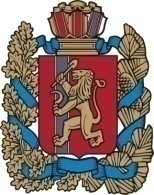 ЧУЛЫМСКИЙ СЕЛЬСКИЙ СОВЕТ ДЕПУТАТОВНОВОСЕЛОВСКОГО РАЙОНА КРАСНОЯРСКОГО КРАЯРЕШЕНИЕ11.05.2016 г.                                         п. Чулым                                      № проектО внесении изменений и дополнений в Устав Чулымского сельсовета В целях приведения Устава Чулымского сельсовета Новоселовского района Красноярского края в соответствии с Федеральным законом от 06.10.2003 № 131-ФЗ «Об общих принципах организации местного самоуправления в Российской Федерации», Законом Красноярского края от 15.10.2015 № 9-3724 «О закреплении вопросов местного значения за сельскими поселениями Красноярского края» и руководствуясь статьями 62,64 Устава Чулымского сельсовета, Чулымский сельский Совет депутатов Новоселовского района Красноярского края  РЕШИЛ:1. Внести в Устав Чулымского сельсовета следующие изменения и дополнения:1.1. в ст.23 главы 4 добавить п.1.9.1. в следующей редакции:«Установление предельных (максимальных и минимальных) размеров земельных участков, предоставляемых гражданам в собственность, из находящихся в собственности сельсовета земель, для ведения личного подсобного хозяйства и индивидуального жилищного строительства."1.2. пункт 3 статьи 33.1. главы 5  в следующей редакции исключить:«Организация и проведение мониторинга эффективности муниципального контроля в соответствующих сферах деятельности, показатели и методика проведения которого утверждаются Правительством Российской Федерации."2. Контроль за исполнением настоящего Решения возлагается на Главу администрации Чулымского сельсовета В.Н.Летникова.3. Направить настоящее Решение в Управление Министерства юстиции Российской Федерации по Красноярскому краю для государственной регистрации.4. Решение вступает в силу в день, следующий за днем официального опубликования в газете "Чулымский вестник".Председатель Чулымскогосельского Совета депутатов                                                       Т.В.Миронова							Глава Чулымского сельсовета                                                  В.Н.Летников